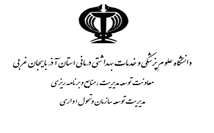 شناسنامه فرآیندشناسنامه فرآیندشناسنامه فرآیندشناسنامه فرآیندشناسنامه فرآیندنام فرآیندبررسی و تصویب طرح ها و پایان نامه های تحقیقاتیبررسی و تصویب طرح ها و پایان نامه های تحقیقاتیبررسی و تصویب طرح ها و پایان نامه های تحقیقاتیکد استاندارد فرایندکد فرآیندUMSU-PTA5 UMSU-PTA5 UMSU-PTA5 تاریخ بازنگریخدمت تولید شدهتصویب طرح ها و پایان نامه های تحقیقاتیشناسه خدمت صاحب فرآینددانشگاه علوم پزشکیمعاونتمعاونت تحقیقات و فناوریاداره/مرکزمدیریت توسعه و ارزیابی تحقیقات/ گروه برنامه ریزی و ارزیابی تحقیقاتناظر فرآیند مدیر توسعه و ارزیابی تحقیقات/ معاون تحقیقات و فناوری دانشگاه مدیر توسعه و ارزیابی تحقیقات/ معاون تحقیقات و فناوری دانشگاه مدیر توسعه و ارزیابی تحقیقات/ معاون تحقیقات و فناوری دانشگاه مدیر توسعه و ارزیابی تحقیقات/ معاون تحقیقات و فناوری دانشگاه مدیر توسعه و ارزیابی تحقیقات/ معاون تحقیقات و فناوری دانشگاهذینفعان فرآیند اعضای هیات علمی، دانشجویان و کارکنان اعضای هیات علمی، دانشجویان و کارکنان اعضای هیات علمی، دانشجویان و کارکنان اعضای هیات علمی، دانشجویان و کارکنان اعضای هیات علمی، دانشجویان و کارکناننوع فرآیند (مدیریت، اصلی، پشتیبان) اصلی اصلی اصلی اصلی اصلیهدف فرایند و اهداف اختصاصی مرتبط با فرآیندهدف اصلی: حمایت از طرح های تحقیقاتی و پایان نامه هاهدف اصلی: حمایت از طرح های تحقیقاتی و پایان نامه هاهدف اصلی: حمایت از طرح های تحقیقاتی و پایان نامه هاهدف اصلی: حمایت از طرح های تحقیقاتی و پایان نامه هاهدف اصلی: حمایت از طرح های تحقیقاتی و پایان نامه هاهدف فرایند و اهداف اختصاصی مرتبط با فرآیندانجام پژوهشانجام پژوهشانجام پژوهشانجام پژوهشانجام پژوهشهدف فرایند و اهداف اختصاصی مرتبط با فرآیندتولید علم تولید علم تولید علم تولید علم تولید علم هدف فرایند و اهداف اختصاصی مرتبط با فرآیندتولید فناوریتولید فناوریتولید فناوریتولید فناوریتولید فناوریهدف فرایند و اهداف اختصاصی مرتبط با فرآیندکمک به حل مشکلات نظام سلامتکمک به حل مشکلات نظام سلامتکمک به حل مشکلات نظام سلامتکمک به حل مشکلات نظام سلامتکمک به حل مشکلات نظام سلامتفرآیند بالادستی_____فرآیندهای پایین دستیفرایند پرداخت پاداش به مقالاتفرایند تسویه حساب نهایی طرح های تحقیقاتی مصوب شورای پژوهشی دانشگاهفرایند تصویب طرح ها در کمیته اخلاق در پژوهش های پزشکیفرایند تخصیص و تامین بودجهفرایند ارتقای پژوهشگرانفرایند پرداخت پاداش به مقالاتفرایند تسویه حساب نهایی طرح های تحقیقاتی مصوب شورای پژوهشی دانشگاهفرایند تصویب طرح ها در کمیته اخلاق در پژوهش های پزشکیفرایند تخصیص و تامین بودجهفرایند ارتقای پژوهشگرانفرایند پرداخت پاداش به مقالاتفرایند تسویه حساب نهایی طرح های تحقیقاتی مصوب شورای پژوهشی دانشگاهفرایند تصویب طرح ها در کمیته اخلاق در پژوهش های پزشکیفرایند تخصیص و تامین بودجهفرایند ارتقای پژوهشگرانفرایند پرداخت پاداش به مقالاتفرایند تسویه حساب نهایی طرح های تحقیقاتی مصوب شورای پژوهشی دانشگاهفرایند تصویب طرح ها در کمیته اخلاق در پژوهش های پزشکیفرایند تخصیص و تامین بودجهفرایند ارتقای پژوهشگرانفرایند پرداخت پاداش به مقالاتفرایند تسویه حساب نهایی طرح های تحقیقاتی مصوب شورای پژوهشی دانشگاهفرایند تصویب طرح ها در کمیته اخلاق در پژوهش های پزشکیفرایند تخصیص و تامین بودجهفرایند ارتقای پژوهشگراندامنه کاربرد کلیه محققین وابسته به دانشگاه در تمام طول سال کلیه محققین وابسته به دانشگاه در تمام طول سال کلیه محققین وابسته به دانشگاه در تمام طول سال کلیه محققین وابسته به دانشگاه در تمام طول سال کلیه محققین وابسته به دانشگاه در تمام طول سالمقررات مرتبط با فرآیند مصوبات شورای پژوهشی مراکز تحقیقاتی و شورای پژوهشی دانشگاه  مصوبات شورای پژوهشی مراکز تحقیقاتی و شورای پژوهشی دانشگاه  مصوبات شورای پژوهشی مراکز تحقیقاتی و شورای پژوهشی دانشگاه  مصوبات شورای پژوهشی مراکز تحقیقاتی و شورای پژوهشی دانشگاه  مصوبات شورای پژوهشی مراکز تحقیقاتی و شورای پژوهشی دانشگاه مقررات مرتبط با فرآیند راهنمای کشوری اخلاق در پژوهش های علوم پزشکی راهنمای کشوری اخلاق در پژوهش های علوم پزشکی راهنمای کشوری اخلاق در پژوهش های علوم پزشکی راهنمای کشوری اخلاق در پژوهش های علوم پزشکی راهنمای کشوری اخلاق در پژوهش های علوم پزشکیسیستم ها و منابع اطلاعاتی فرآیندسامانه مدیریت اطلاعات تحقیقات دانشگاه سامانه ملی اخلاق در پژوهشسامانه تجمیع طرح های تحقیقاتی کشوری (سمپ)سامانه مدیریت اطلاعات تحقیقات دانشگاه سامانه ملی اخلاق در پژوهشسامانه تجمیع طرح های تحقیقاتی کشوری (سمپ)سامانه مدیریت اطلاعات تحقیقات دانشگاه سامانه ملی اخلاق در پژوهشسامانه تجمیع طرح های تحقیقاتی کشوری (سمپ)سامانه مدیریت اطلاعات تحقیقات دانشگاه سامانه ملی اخلاق در پژوهشسامانه تجمیع طرح های تحقیقاتی کشوری (سمپ)سامانه مدیریت اطلاعات تحقیقات دانشگاه سامانه ملی اخلاق در پژوهشسامانه تجمیع طرح های تحقیقاتی کشوری (سمپ)ورودی‌های فرآیند/تامین‌کنندهپروپوزال ثبت شدهخروجی های فرآیند/مشتریانخروجی های فرآیند/مشتریانگزارش پایانی تائید شده طرح تحقیقاتی (طرح تحقیقاتی پایان یافته)/ مقاله/ محصول / ثبت اختراع/ فناوری/ ثبت ژن / ترجمان دانشگزارش پایانی تائید شده طرح تحقیقاتی (طرح تحقیقاتی پایان یافته)/ مقاله/ محصول / ثبت اختراع/ فناوری/ ثبت ژن / ترجمان دانشورودی‌های فرآیند/تامین‌کنندهدرخواست های ثبت شدهخروجی های فرآیند/مشتریانخروجی های فرآیند/مشتریانطرح های تصویب شدهطرح های تصویب شدهورودی‌های فرآیند/تامین‌کنندهدرخواست های ثبت شدهخروجی های فرآیند/مشتریانخروجی های فرآیند/مشتریانگواهی صادر شدهگواهی صادر شدهشرح فرآیند و فعالیت های اصلی آنشرح فرآیند و فعالیت های اصلی آنشرح فرآیند و فعالیت های اصلی آنشرح فرآیند و فعالیت های اصلی آنشرح فرآیند و فعالیت های اصلی آنشرح فرآیند و فعالیت های اصلی آن فرآیند تصویب طرح های تحقیقاتی با ثبت تقاضای جدید (پروپوزال جدید) در سامانه مدیریت اطلاعات تحقیقاتی آغاز می گردد. بررسی اولیه پروپوزال و داوری آن در کمیته های تخصصی در واحدهای تحقیقاتی و پس از تائید در این کمیته ها/مراکز، پروپوزال تائید شده و سپس بودجه بندی (برآورد هزینه) طرح انجام و صورتجلسه مربوطه تنظیم می گردد و جهت تعیین کد اخلاق به کمیته اخلاق ارجاع می گردد. در برخی دانشگاه ها پس از اخذ کد اخلاق صورت می گیرد در هر حال پس از تائید جهت تصویب نهائی به شورای پژوهشی ارجاع می گردد پس از تائید نهایی در شورای پژوهشی دانشگاه قرارداد طرح با مجری و پیش پرداخت طرح به مجری طرح پرداخت می گردد و مجری طرح به مرکز هدف معرفی می گردد و طرح در مرحله اجرا قرار می گیرد پس از پایان طرح مجری طرح، گزارش نهائی را از طریق سامانه ارسال می نماید و نهایتا نظارت و داوری طرح توسط ناظر/داور انجام و پس از تائید گزارش پایانی و ناظر طرح، گزارش پایانی جهت تصویب به شورای پژوهشی دانشگاه ارجاع و پس از تائید شورای پژوهشی دانشگاه طرح پایان یافته تلقی شده و تسویه حساب نهائی طرح انجام و درصورت درخواست مجری و همکاران طرح، گواهی مشارکت در اجرای طرح تحقیقاتی صادر می گردد. فرآیند تصویب طرح های تحقیقاتی با ثبت تقاضای جدید (پروپوزال جدید) در سامانه مدیریت اطلاعات تحقیقاتی آغاز می گردد. بررسی اولیه پروپوزال و داوری آن در کمیته های تخصصی در واحدهای تحقیقاتی و پس از تائید در این کمیته ها/مراکز، پروپوزال تائید شده و سپس بودجه بندی (برآورد هزینه) طرح انجام و صورتجلسه مربوطه تنظیم می گردد و جهت تعیین کد اخلاق به کمیته اخلاق ارجاع می گردد. در برخی دانشگاه ها پس از اخذ کد اخلاق صورت می گیرد در هر حال پس از تائید جهت تصویب نهائی به شورای پژوهشی ارجاع می گردد پس از تائید نهایی در شورای پژوهشی دانشگاه قرارداد طرح با مجری و پیش پرداخت طرح به مجری طرح پرداخت می گردد و مجری طرح به مرکز هدف معرفی می گردد و طرح در مرحله اجرا قرار می گیرد پس از پایان طرح مجری طرح، گزارش نهائی را از طریق سامانه ارسال می نماید و نهایتا نظارت و داوری طرح توسط ناظر/داور انجام و پس از تائید گزارش پایانی و ناظر طرح، گزارش پایانی جهت تصویب به شورای پژوهشی دانشگاه ارجاع و پس از تائید شورای پژوهشی دانشگاه طرح پایان یافته تلقی شده و تسویه حساب نهائی طرح انجام و درصورت درخواست مجری و همکاران طرح، گواهی مشارکت در اجرای طرح تحقیقاتی صادر می گردد. فرآیند تصویب طرح های تحقیقاتی با ثبت تقاضای جدید (پروپوزال جدید) در سامانه مدیریت اطلاعات تحقیقاتی آغاز می گردد. بررسی اولیه پروپوزال و داوری آن در کمیته های تخصصی در واحدهای تحقیقاتی و پس از تائید در این کمیته ها/مراکز، پروپوزال تائید شده و سپس بودجه بندی (برآورد هزینه) طرح انجام و صورتجلسه مربوطه تنظیم می گردد و جهت تعیین کد اخلاق به کمیته اخلاق ارجاع می گردد. در برخی دانشگاه ها پس از اخذ کد اخلاق صورت می گیرد در هر حال پس از تائید جهت تصویب نهائی به شورای پژوهشی ارجاع می گردد پس از تائید نهایی در شورای پژوهشی دانشگاه قرارداد طرح با مجری و پیش پرداخت طرح به مجری طرح پرداخت می گردد و مجری طرح به مرکز هدف معرفی می گردد و طرح در مرحله اجرا قرار می گیرد پس از پایان طرح مجری طرح، گزارش نهائی را از طریق سامانه ارسال می نماید و نهایتا نظارت و داوری طرح توسط ناظر/داور انجام و پس از تائید گزارش پایانی و ناظر طرح، گزارش پایانی جهت تصویب به شورای پژوهشی دانشگاه ارجاع و پس از تائید شورای پژوهشی دانشگاه طرح پایان یافته تلقی شده و تسویه حساب نهائی طرح انجام و درصورت درخواست مجری و همکاران طرح، گواهی مشارکت در اجرای طرح تحقیقاتی صادر می گردد. فرآیند تصویب طرح های تحقیقاتی با ثبت تقاضای جدید (پروپوزال جدید) در سامانه مدیریت اطلاعات تحقیقاتی آغاز می گردد. بررسی اولیه پروپوزال و داوری آن در کمیته های تخصصی در واحدهای تحقیقاتی و پس از تائید در این کمیته ها/مراکز، پروپوزال تائید شده و سپس بودجه بندی (برآورد هزینه) طرح انجام و صورتجلسه مربوطه تنظیم می گردد و جهت تعیین کد اخلاق به کمیته اخلاق ارجاع می گردد. در برخی دانشگاه ها پس از اخذ کد اخلاق صورت می گیرد در هر حال پس از تائید جهت تصویب نهائی به شورای پژوهشی ارجاع می گردد پس از تائید نهایی در شورای پژوهشی دانشگاه قرارداد طرح با مجری و پیش پرداخت طرح به مجری طرح پرداخت می گردد و مجری طرح به مرکز هدف معرفی می گردد و طرح در مرحله اجرا قرار می گیرد پس از پایان طرح مجری طرح، گزارش نهائی را از طریق سامانه ارسال می نماید و نهایتا نظارت و داوری طرح توسط ناظر/داور انجام و پس از تائید گزارش پایانی و ناظر طرح، گزارش پایانی جهت تصویب به شورای پژوهشی دانشگاه ارجاع و پس از تائید شورای پژوهشی دانشگاه طرح پایان یافته تلقی شده و تسویه حساب نهائی طرح انجام و درصورت درخواست مجری و همکاران طرح، گواهی مشارکت در اجرای طرح تحقیقاتی صادر می گردد. فرآیند تصویب طرح های تحقیقاتی با ثبت تقاضای جدید (پروپوزال جدید) در سامانه مدیریت اطلاعات تحقیقاتی آغاز می گردد. بررسی اولیه پروپوزال و داوری آن در کمیته های تخصصی در واحدهای تحقیقاتی و پس از تائید در این کمیته ها/مراکز، پروپوزال تائید شده و سپس بودجه بندی (برآورد هزینه) طرح انجام و صورتجلسه مربوطه تنظیم می گردد و جهت تعیین کد اخلاق به کمیته اخلاق ارجاع می گردد. در برخی دانشگاه ها پس از اخذ کد اخلاق صورت می گیرد در هر حال پس از تائید جهت تصویب نهائی به شورای پژوهشی ارجاع می گردد پس از تائید نهایی در شورای پژوهشی دانشگاه قرارداد طرح با مجری و پیش پرداخت طرح به مجری طرح پرداخت می گردد و مجری طرح به مرکز هدف معرفی می گردد و طرح در مرحله اجرا قرار می گیرد پس از پایان طرح مجری طرح، گزارش نهائی را از طریق سامانه ارسال می نماید و نهایتا نظارت و داوری طرح توسط ناظر/داور انجام و پس از تائید گزارش پایانی و ناظر طرح، گزارش پایانی جهت تصویب به شورای پژوهشی دانشگاه ارجاع و پس از تائید شورای پژوهشی دانشگاه طرح پایان یافته تلقی شده و تسویه حساب نهائی طرح انجام و درصورت درخواست مجری و همکاران طرح، گواهی مشارکت در اجرای طرح تحقیقاتی صادر می گردد. فرآیند تصویب طرح های تحقیقاتی با ثبت تقاضای جدید (پروپوزال جدید) در سامانه مدیریت اطلاعات تحقیقاتی آغاز می گردد. بررسی اولیه پروپوزال و داوری آن در کمیته های تخصصی در واحدهای تحقیقاتی و پس از تائید در این کمیته ها/مراکز، پروپوزال تائید شده و سپس بودجه بندی (برآورد هزینه) طرح انجام و صورتجلسه مربوطه تنظیم می گردد و جهت تعیین کد اخلاق به کمیته اخلاق ارجاع می گردد. در برخی دانشگاه ها پس از اخذ کد اخلاق صورت می گیرد در هر حال پس از تائید جهت تصویب نهائی به شورای پژوهشی ارجاع می گردد پس از تائید نهایی در شورای پژوهشی دانشگاه قرارداد طرح با مجری و پیش پرداخت طرح به مجری طرح پرداخت می گردد و مجری طرح به مرکز هدف معرفی می گردد و طرح در مرحله اجرا قرار می گیرد پس از پایان طرح مجری طرح، گزارش نهائی را از طریق سامانه ارسال می نماید و نهایتا نظارت و داوری طرح توسط ناظر/داور انجام و پس از تائید گزارش پایانی و ناظر طرح، گزارش پایانی جهت تصویب به شورای پژوهشی دانشگاه ارجاع و پس از تائید شورای پژوهشی دانشگاه طرح پایان یافته تلقی شده و تسویه حساب نهائی طرح انجام و درصورت درخواست مجری و همکاران طرح، گواهی مشارکت در اجرای طرح تحقیقاتی صادر می گردد.نقاط نظارتی و کنترلی فرآیندنقاط نظارتی و کنترلی فرآیندنقاط نظارتی و کنترلی فرآیندنقاط نظارتی و کنترلی فرآیندنقاط نظارتی و کنترلی فرآیندنقاط نظارتی و کنترلی فرآیندمرحله فرآیند/زیرفرآیندموضوع کنترل و نظارتموضوع کنترل و نظارتموضوع کنترل و نظارتموضوع کنترل و نظارتموضوع کنترل و نظارتبررسی مستندات طرح توسط کارشناس مربوطه میزان دقت کارشناس  میزان دقت کارشناس  میزان دقت کارشناس  میزان دقت کارشناس  میزان دقت کارشناس مرحله بررسی طرح توسط داور و شورای پژوهشی مرکزصحت و دقت در بررسی طرح تحقیقاتی مطابق با آیین نامه های مربوطهصحت و دقت در بررسی طرح تحقیقاتی مطابق با آیین نامه های مربوطهصحت و دقت در بررسی طرح تحقیقاتی مطابق با آیین نامه های مربوطهصحت و دقت در بررسی طرح تحقیقاتی مطابق با آیین نامه های مربوطهصحت و دقت در بررسی طرح تحقیقاتی مطابق با آیین نامه های مربوطهکل مراحل فرایندکنترل اجرای صحیح و به موقع فرآیند کنترل اجرای صحیح و به موقع فرآیند کنترل اجرای صحیح و به موقع فرآیند کنترل اجرای صحیح و به موقع فرآیند کنترل اجرای صحیح و به موقع فرآیند بودجه بندی طرح تحقیقاتیعدالت در تخصیص بودجه ها (مبلغ و زمان پرداخت)عدالت در تخصیص بودجه ها (مبلغ و زمان پرداخت)عدالت در تخصیص بودجه ها (مبلغ و زمان پرداخت)عدالت در تخصیص بودجه ها (مبلغ و زمان پرداخت)عدالت در تخصیص بودجه ها (مبلغ و زمان پرداخت)شاخص پایش و اندازه‌گیریمعیار پذیرشمسئول پایش و اندازه‌گیریمسئول پایش و اندازه‌گیریمسئول پایش و اندازه‌گیریدوره های پایش و اندازه‌گیریتعداد مستندات ناقص پذیرفته شدهکمتر از 5 درصد مواردرئیس واحد تحقیقاتی مربوطهرئیس واحد تحقیقاتی مربوطهرئیس واحد تحقیقاتی مربوطهسه ماه یکبارتعداد موارد دارای نقص در مرحله داوری و بررسی در شورا کمتر از 5 درصد مواردرئیس واحد تحقیقاتی مربوطهرئیس واحد تحقیقاتی مربوطهرئیس واحد تحقیقاتی مربوطهشش ماه یکبارتعداد طرح های تحقیقاتی دارای نقص یا تاخیر در فرایند تصویب (پایش در سامانه)کمتر از 5 درصد مواردمدیر توسعه و ارزیابی تحقیقاتمدیر توسعه و ارزیابی تحقیقاتمدیر توسعه و ارزیابی تحقیقاتسه ماه یکبارتعداد موارد اعلام نارضایتی (بجا) درتخصیص بودجهکمتر از 2 درصد مواردمعاون تحقیقات و فناوریمعاون تحقیقات و فناوریمعاون تحقیقات و فناوریدو ماه یکباراجرای کامل مصوبات شورای پژوهشی دانشگاه100 درصد مواردمدیر توسعه و ارزیابی تحقیقاتمدیر توسعه و ارزیابی تحقیقاتمدیر توسعه و ارزیابی تحقیقاتمتناوب در طول سال